ACCEPTANCE OF THESIS DEFENCE THROUGH VIDEOCONFERENCE BY THE BOARD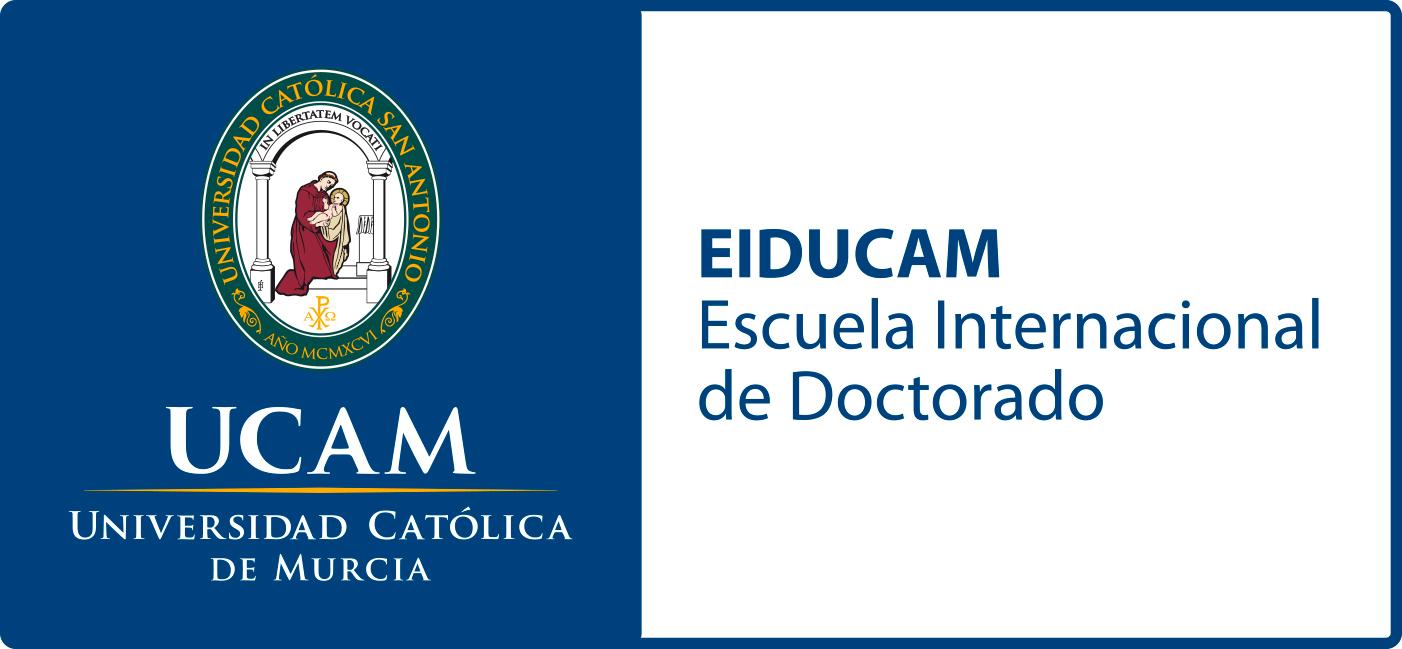 I, the undersigned,____________________________________________________________________ID card (DNI)/Passport  _______________________________________________________,as Member of the Board of the Doctoral Thesis Defence of _______________________________________________________ appointed by the Doctoral Programme of UCAM Universidad Católica San Antonio de Murcia,DECLARE THAT,in compliance with the Chancellor Resolution of UCAM Universidad Católica San Antonio de Murcia, of 6 April 2020, adopting the necessary measures of organisation and instruction on the procedures for the submission and defence of doctoral theses, I ACCEPTBeing a member of said board to carry out the defence of the doctoral thesis by videoconference, as established in the regulation.Likewise, in compliance with such regulation, I hereby certify that I have the technical tools that are necessary for the development of the defence event.In _______, on ____________________________                                                                                                                   Signature of the Tribunal Member